Fyzika 6. ročníkOPSAT DO SEŠITUElektrický obvodElektrický proud obíhá v elektrickém obvodu. Elektrický obvod znázorňujeme ve schématu. Když je obvod přerušený, proud jím neteče. Proto někdy dáváme do obvodu vypínač, abychom jej mohli přerušit.Značky částí elektrického obvodu: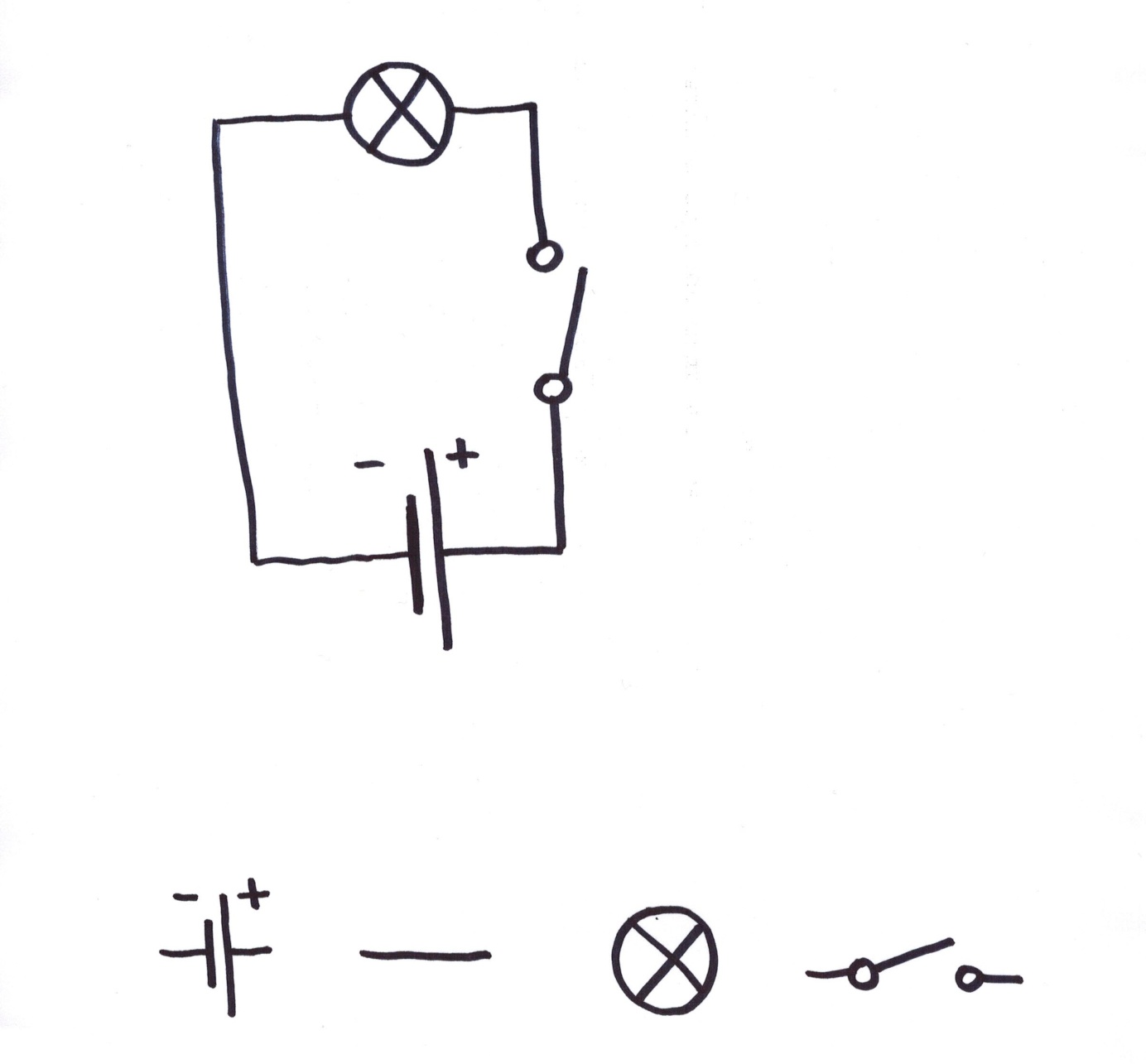 jednoduchý zdroj	vodič		        žárovka		      vypínačUkázka schématu: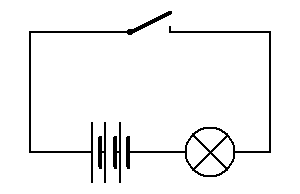 Úkoly:1. Pod jednotlivé značky napiš, co představují ve schématu elektrického obvodu.…………….		………….		….............		…………..2. Nakresli jednoduché schéma elektrického obvodu.3. Napiš, které tři části musí mít každý elektrický obvod:……………………………………..……………………………………..……………………………………..Zdroje elektrického napětíPojmenuj zdroje elektrického napětí na obrázcích –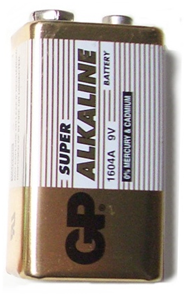 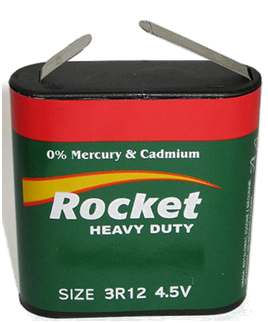 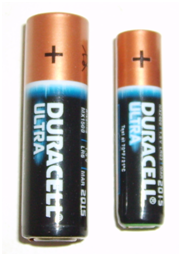 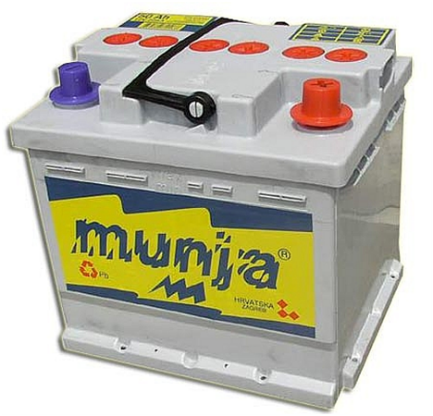 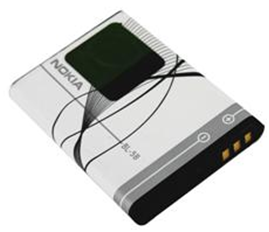 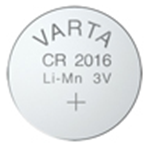 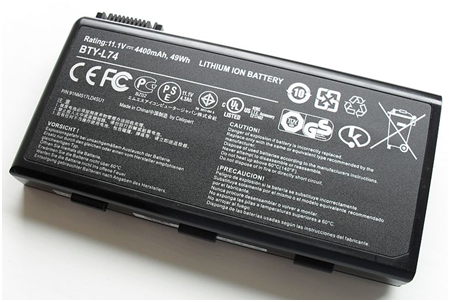 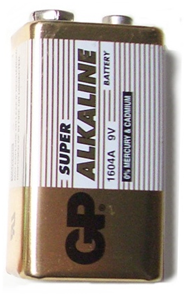 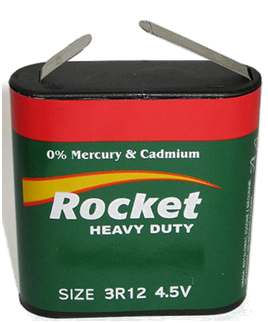 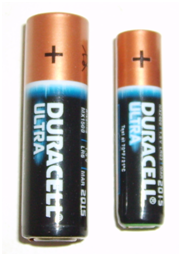 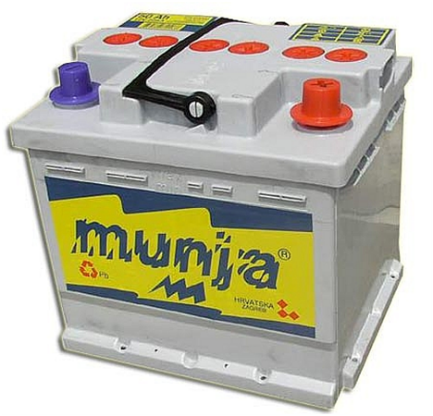 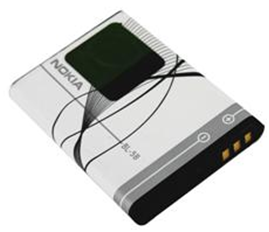 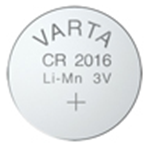 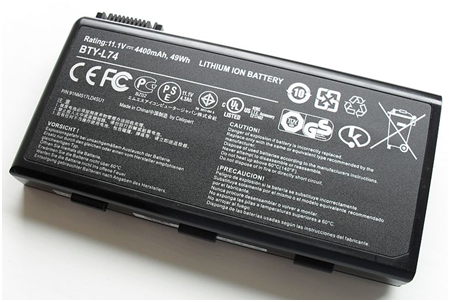 Propoj obrázky elektráren vlevo s příslušnými názvy vpravo: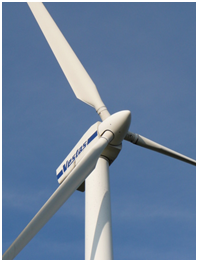 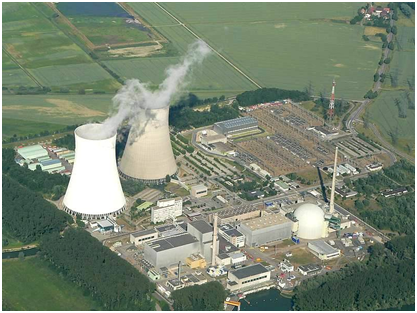 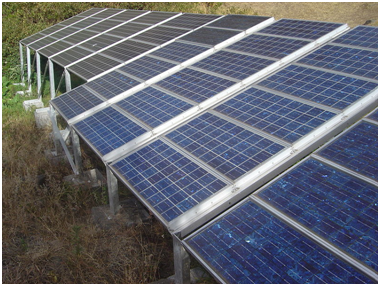 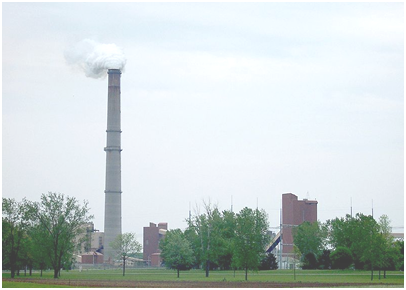 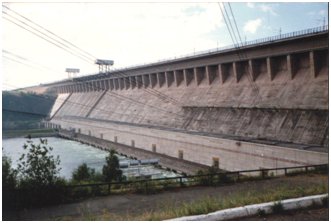 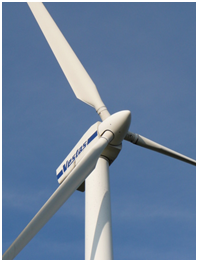 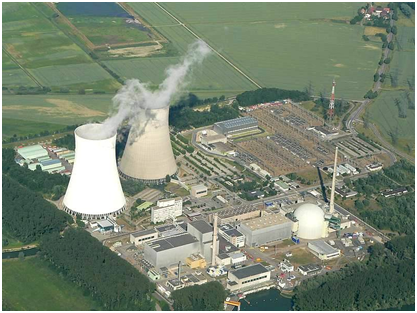 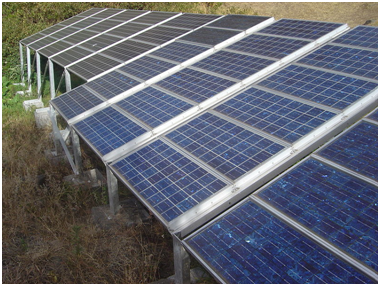 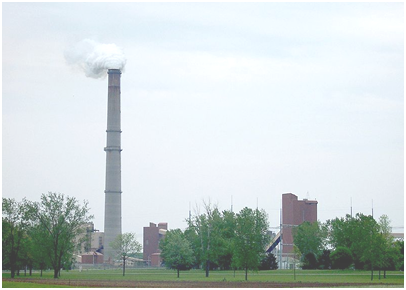 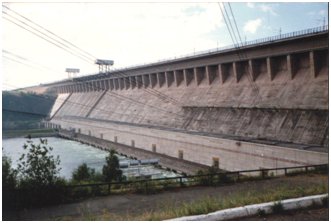 